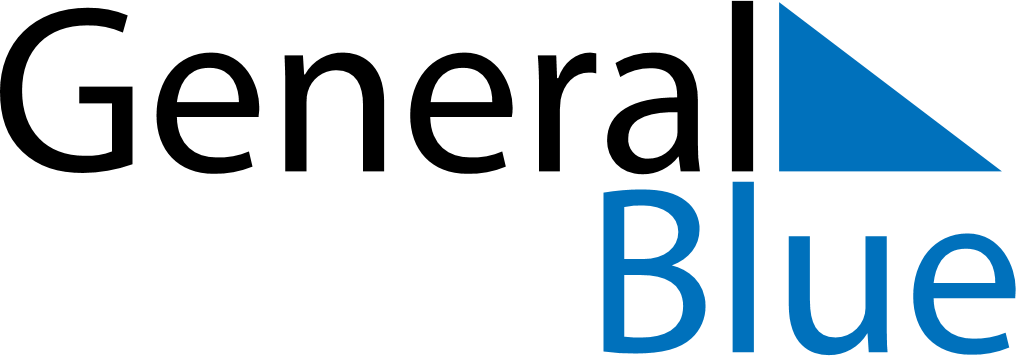 June 2024June 2024June 2024VaticanVaticanMondayTuesdayWednesdayThursdayFridaySaturdaySunday123456789101112131415161718192021222324252627282930Saints Peter and Paul